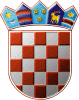 	REPUBLIKA HRVATSKA	DRŽAVNO IZBORNO POVJERENSTVO	REPUBLIKE HRVATSKEKLASA:	003-08/19-01/01URBROJ:	507-02/05-19-26/1Zagreb, 	18.  travnja 2019.IZVADAK IZ ZAPISNIKA156. sjednice Državnog izbornog povjerenstva Republike Hrvatskeodržane korištenjem elektroničkih sredstava komunikacije (e-poštom) podredno telefonskim putem 18. travnja 2019. u 10,00 sati D N E V N I   R E DOdlučivanje o prigovoru udruge Kulturnog umjetničkog društva Ljiljan-ZadarOdlučivanje o prigovoru Nua Gashija iz ZadraDonošenje Rješenja o izmjeni rješenja o određivanju biračkih mjesta u inozemstvu – SJEDINJENE AMERIČKE DRŽAVEDnevni red je prihvaćen te je na sjednici usvojeno:Ad.1. Rješenje o prigovoru udruge Kulturnog umjetničkog društva Ljiljan-ZadarAd.2. Rješenje o prigovoru Nua Gashija iz ZadraAd.3. Rješenje o izmjeni rješenja o određivanju biračkih mjesta u inozemstvu – SJEDINJENE AMERIČKE DRŽAVETajnica                           				   Predsjednik       Albina Rosandić, v.r.                    			             Đuro Sessa, v.r.